Contact InformationPolitical AffiliationPlease check the box that most accurately describes your affiliation (to ensure balanced representation)InterestsThe Legislative Action Committee meets on a bimonthly basis on the 2nd and 4th Tuesday during the legislative session (January-May), and on an as-needed basis throughout the year to vote on important business-related legislation. Meetings are held at the South Metro Denver Chamber from 7:30 am – 9:00 am.  Off-session votes may also be held online.  Attendance at all meetings is required, unless otherwise advised.  Please confirm your commitment to attend all meetingsSpecial Skills or QualificationsSummarize relevant skills and qualifications which may pertain to this committee that you have acquired from employment, previous volunteer work, or through other activitiesPrevious Volunteer ExperienceSummarize your previous political experience.Company Voting Designee (In event of prolonged absence) Agreement and SignatureBy submitting this application, I affirm that the facts set forth in it are true and complete. I understand that if I am accepted as a volunteer, any false statements, omissions, or other misrepresentations made by me on this application may result in my immediate dismissal.  I understand that LAC appointments are made at the discretion of the SMDC President/CEO.  The SMDC President will appoint members to the Committee. Selections shall be based on company type, size, membership level, and level of engagement with input and recommendations from staff, the Director of Public Policy and Economic Development, the LAC Chair and Vice-Chair, and consideration of prior volunteer experience.Our PolicyIt is the policy of this organization to provide equal opportunities without regard to race, color, religion, national origin, gender, sexual preference, age, or disability.Thank you for completing this application form and for your interest in serving on the Legislative Action Committee with us.Please email this application to Stephanie Short at sshort@bestchamber.com LAC Volunteer Application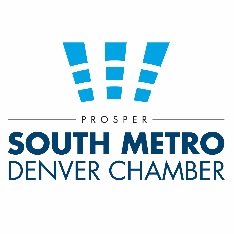 NameTitleCompanyWork PhoneE-Mail Address Republican  Tea Party Democrat Green Party Libertarian I represent the interests of __________________ industry Yes NoNameTitleCompanyPhoneEmailName (printed)SignatureDate